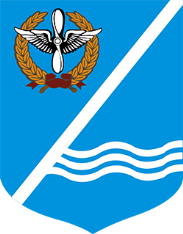 Совет Качинского муниципального округа города Севастополя РЕШЕНИЕ№ 8/27Об утверждении Отчётов об исполнении муниципальных программ внутригородского муниципального образования города Севастополя Качинский муниципальный округ за 2021 год.Руководствуясь Федеральным законом от 06.10.2003г. № 131-ФЗ «Об общих принципах организации местного самоуправления в Российской Федерации», Бюджетным кодексом Российской Федерации, Законом города Севастополя «О бюджете города Севастополя на 2018-2020 годы», Законом города Севастополя от 30.12.2014 №102-ЗС «О местном самоуправлении в городе Севастополе», Уставом внутригородского муниципального образования, утвержденным решением Совета Качинского муниципального округа от 19.03.2015 №13, Постановлениями местной администрации Качинского муниципального округа от 12.11.2020  №150 «Об утверждении Перечня муниципальных программ внутригородского муниципального образования города Севастополя Качинский муниципальный округ на 2021 год и на плановый период 2022-2023 годов», Постановлением местной администрации Качинского муниципального округа города Севастополя от 23.11.2016 № 51-МА "Об утверждении Порядка разработки, реализации и оценки эффективности муниципальных программ во внутригородском муниципальном образовании города Севастополя Качинский муниципальный округ"Совет Качинского муниципального округаРЕШИЛ:Утвердить Отчёт об исполнении муниципальной программы «Информационное общество» за 2021 год. (Приложение 1). Утвердить плановые значения целевых показателей программы «Информационное общество» за 2021 год. (Приложение 2).Утвердить Отчёт об исполнении муниципальной программы «Благоустройство территории внутригородского муниципального образования города Севастополя Качинский муниципальный округ»  за 2021 год. (Приложение 3). Утвердить плановые значения целевых показателей программы «Благоустройство территории внутригородского муниципального образования города Севастополя Качинский муниципальный округ» за 2021 год. (Приложение 4).Утвердить Отчёт об исполнении муниципальной программы «Развитие культуры во внутригородском муниципальном образовании города Севастополя Качинский муниципальный округ» за 2021 год.  (Приложение 5).Утвердить плановые значения целевых показателей программы «Развитие культуры во внутригородском муниципальном образовании города Севастополя Качинский муниципальный округ»  за 2021 год. (Приложение 6).Утвердить Отчёт об исполнении муниципальной программы «Обеспечение антитеррористической и общественной безопасности на территории внутригородского муниципального образования города Севастополя  Качинский муниципальный округ» за  2021 год.  (Приложение 7).Утвердить плановые значения целевых показателей программы «Обеспечение антитеррористической и общественной безопасности на территории внутригородского муниципального образования города Севастополя  Качинский муниципальный округ» за 2021 год.  (Приложение 8).Утвердить Отчёт об исполнении муниципальной программы «Развитие физической культуры и спорта во внутригородском муниципальном образовании города Севастополя Качинский муниципальный округ» за 2021 год.  (Приложение 9).Утвердить плановые значения целевых показателей программы «Развитие физической культуры и спорта во внутригородском муниципальном образовании города Севастополя Качинский муниципальный округ» за  2021 год. (Приложение 10).Утвердить Отчёт об исполнении муниципальной программы «Управление и содержание муниципального имущества внутригородского муниципального образования города Севастополя Качинский муниципальный округ»  за 2021 год. (Приложение11). Утвердить плановые значения целевых показателей программы«Управление и содержание муниципального имущества внутригородского муниципального образования города Севастополя Качинский муниципальный округ» за 2021 год. (Приложение 12).Обнародовать настоящее постановление на сайте внутригородского муниципального образования города Севастополя Качинский муниципальный округ, информационных стендах внутригородского муниципального образования города Севастополя Качинский муниципальный округ.Настоящее постановление вступает в силу со дня его обнародования. Контроль за исполнением настоящего постановления оставляю за собой.Глава ВМО Качинский МО, исполняющий полномочия Председателя Совета, Глава местной администрации               	    	         Н.М. ГерасимПриложение 1к решению Совета  Качинского муниципального округа  №8/27 от  «20» мая 2022 г. «Об утверждении Отчётов об исполнении муниципальных программ внутригородского муниципального образования города Севастополя Качинский муниципальный округ за 2021 год»   Отчёт Об исполнении муниципальной программы «Информационное общество» за 2021 год.Использование бюджетных ассигнований бюджета Качинского муниципального образования города Севастополя Качинский муниципальный округТыс.руб.Аналитическая запискаВ течение отчетного периода за счет средств муниципальной программы были оплачены расходы на услуги хостинга 2 590 рублей, был заключен договор 1 бригады скорой помощи на публичные слушания, которые прошли 07 марта 2021 г., на сумму 14 600 рублей. Был произведён ремонт ранее установленных уличных информационных стендов на сумму 12 810 рублей.Приложение 2к решению Совета  Качинского муниципального округа  №8/27 от  «20» мая 2022 г. «Об утверждении Отчётов об исполнении муниципальных программ внутригородского муниципального образования города Севастополя Качинский муниципальный округ за 2021 год»                                                        Плановые значения целевых показателей (индикаторов) муниципальной программы внутригородского муниципального образования города Севастополя Качинский муниципальный округ «Информационное общество» за 2021 год.Глава ВМО Качинский МО, исполняющий полномочия Председателя Совета, Глава местной администрации               		             Н.М. ГерасимПриложение 3к решению Совета  Качинского муниципального округа  №8/27 от  «20» мая 2022 г. «Об утверждении Отчётов об исполнении муниципальных программ внутригородского муниципального образования города Севастополя Качинский муниципальный округ за 2021 год»                                            Отчёт Об исполнении муниципальной программы «Благоустройство территории внутригородского муниципального образования города Севастополя Качинский муниципальный округ»  за 2021 год.Использование бюджетных ассигнований бюджета Качинского муниципального образования города Севастополя Качинский муниципальный округТыс.руб.Аналитическая запискаЗа отчетный период запланированные средства в объеме 35 074,60 тыс.руб. освоены на 98,3 %. В рамках исполнения отдельных государственных полномочий были проведены следующие мероприятия:-по санитарной очистке территории ВМО Качинского МО: - заключены и исполнены 5 муниципальных контрактов (оказание услуг за январь 2021 г., за февраль 2021 г., за март 2021г., оказание услуг в период с июня 2021 г.  по декабрь 2021 г., на выполнение услуг по санитарной очистке территории Качинского МО, которые включают в себя следующие мероприятия: подметание тротуаров улиц, уборка мусора с зеленой зоны улиц и тротуаров улиц и территорий общего пользования, подметание твердого покрытия парков и скверов, сбор мусора с зеленой зоны и твердого покрытия парков и скверов, очистка урн улиц парков и скверов, подметание лестниц, подметание остановок общественного транспорта, очистка зеленой улиц, парков, скверов, клумб  от опавшей листвы и веток, уборка мусора с зеленой зоны лестниц, подметание и уборка мусора с территории детских и спортивных площадок;- по реализации мероприятий по созданию, содержанию зеленых насаждений, обеспечению ухода за ними:-  исполнены два  муниципальных контракта на оказание услуг по обрезке и сносу аварийных деревьев;-  исполнен  муниципальный контракт на оказание услуг по  созданию и содержанию зеленых насаждений, включающий в себя высадку саженцев кипариса аризонского, Ели колючей Супер Блю их полив;- исполнен муниципальный контракт на оказание услуг по созданию, содержанию зеленых насаждений, включающий высадку саженцев Бересклета японского Микрофиллуса;- заключен муниципальный контракт на оказание услуг по содержанию зеленых насаждений и обеспечению ухода за ними с июля по ноябрь 2021 г., включающих в себя: полив декоративных кустов и герани кроваво-красной, удобрение декоративных кустов, прополка от сорняков, рыхление декоративных кустов, полив деревьев, рыхление приствольных кругов, обработка деревьев от вредителей, выкашивание газонов улиц, парков и скверов, зеленой зоны лестниц, обрезка и снос деревьев;- по реализации мероприятий по созданию, приобретению, установке, ремонту элементов благоустройства заключены и исполнены следующие муниципальные контракты:- на выполнение работ по текущему ремонту элементов благоустройства (железобетонные цветочницы,  диваны парковые, урны, остановочные комплексы);- на работы по содержанию элементов благоустройства (демонтаж сцены);- на выполнение услуг по вывешиванию и снятию флагов к праздничным дням на территории Качинского МО;- 7 контрактов на разработку сметной документации на выполнение работ по созданию, приобретению и установке элементов благоустройства в с. Орловка, с. Полюшко и п. Кача, с.Вишневое, в том числе устройство тротуарного покрытия;- 2 муниципальных контракта на перемещение элементов благоустройства по территории Качинского МО;-  2 муниципальных контракта на обустройство плиточного  покрытия тротуарных дорожек в с. Орловка и с. Полюшко;- на составление экспертных заключений по результатам выполненных работ;- на создание элементов благоустройства (резинового покрытия детской игровой площадки) в с. Полюшко, ул. Сумская в районе дома 49;- на создание элементов благоустройства, включающих поставку и установку топиари с обустройством покрытия в с. Орловка, ул. Приморская,19;- на разработку проектно-сметной документации, по созданию элементов благоустройства и экспертизе результатов выполненных работ по созданию элементов благоустройства, включающих в себя ограждение, покрытие, поставку детского игрового оборудования по адресу с. Осипенко ул. Сухий, 1а;- поставка и  установка элементов благоустройства, включающих в себя перголы, цветочницы, урны, скамейки в с. Вишневое, с. Орловка, с. Полюшко- на обустройство покрытия их тротуарной плитки в с. Орловка, ул. Качинское шоссе, д.3;- на создание элементов благоустройства, включающих в себя покрытие, спортивное оборудование в с. Орловка по ул. Школьная;- по обустройству площадок для установки контейнеров для сбора твердых коммунальных отходов:- исполнены муниципальные контракты на выполнение работ по разработке сметной документации на демонтаж и текущий ремонт контейнерных площадок, на обустройство пандусов к контейнерным площадкам, на обустройство контейнерной площадки;- исполнены муниципальные контракты на демонтаж с дальнейшей установкой контейнерных площадок в п. Кача и с. Полюшко, ремонт контейнерных площадок на территории Качинского муниципального округа, обустройство контейнерной площадки в с. Осипенко по ул. Ветаранов, а также устройство пандусов к двум контейнерным площадкам;- по реализации мероприятий  по обустройству и содержанию спортивных и детских игровых  площадок (комплексов):- исполнены 5 муниципальных контрактов на оказание услуг по содержанию и текущему ремонту 8 спортивных и 10  детских игровых площадок (комплексов) в п. Кача, с. Орловка, с. Вишневое, с. Полюшко, с. Осипенко за периоды — январь, февраль, март, с апреля по декабрь.- исполнены муниципальные контракты на обустройство детской площадки в с. Вишневое, а также муниципальные контракты на обустройство 2 спортивных площадок в с. Вишневое и пгт. Кача;- 2 муниципальных контракта на ремонт элементов детских площадок;- 6 контракта на составление проектно-сметной документации по обустройству детских и спортивных площадок;- 3 контракта на составление экспертных заключений по факту выполненных работ;- исполнено 2 муниципальных контракта на обустройство резинового покрытия на двух детских игровых площадках в п. Кача и с. Полюшко;- исполнен муниципальный контракт на поставку элементов детской игровой площадки в с. Полюшко по ул. Решидова;- исполнен муниципальный контракт на поставку элементов детской площадки в с. Орловка по ул. Школьная;- по реализации мероприятий по ремонту и содержанию внутриквартальных дорог местной администрацией Качинского МО:- заключены и исполнены муниципальные контракты на разработку проектно-сметной документации на ремонт внутриквартальных проездов в с. Орловка, на текущий ремонт и экспертизу результатов выполненных работ по вышеназванному объекту;- исполнены муниципальные контракты по текущему ремонту внутриквартальных проездов в с. Орловка, а также экспертизе результатов выполненных работ по вышеназванному объекту;- исполнен муниципальный контракт на разработку проектно-сметной документации на ремонт внутриквартальных проездов в  п. Кача, с. Полюшко, с. Орловка в 2022 году;- по содержанию и благоустройству кладбищ:- на приобретение, установку элементов благоустройства на кладбищах (урны) в п. Кача, с. Орловка;- на составление проектно-сметной документации по содержанию кладбищ;- заключены 3 муниципальных контракта на оказание услуг по содержанию шести кладбищ (общественного кладбища в с. Орловка, мусульманского кладбища в с. Орловка, общественного старого кладбища в п. Кача, общественного нового кладбища в п. Кача, общественного старого кладбища в с. Орловка), на периоды  в периоды с января по февраль, за март, с июня по декабрь, включающие в себя:подметание территории с усовершенствованным и не усовершенствованным покрытием, подметание территории без покрытия, уход за урнами мусорными, сбор и удалению с территории мест погребения растительных отходов, скашивание травы, санитарную обрезку крон деревьев и кустарников, сгребание листвы и веток.Глава ВМО Качинский МО, исполняющий полномочия Председателя Совета, Глава местной администрации               	                                             Н.М. Герасим           Приложение 4к решению Совета  Качинского муниципального округа  №8/27 от  «20» мая 2022 г. «Об утверждении Отчётов об исполнении муниципальных программ внутригородского муниципального образования города Севастополя Качинский муниципальный округ за 2021 год»   Плановые значения целевых показателей (индикаторов) муниципальной программы внутригородского муниципального образования города Севастополя Качинский муниципальный округ «Благоустройство территории внутригородского муниципального образования города Севастополя Качинский муниципальный округ» за 2021 год.Пояснительная записка к отчету о достижении целевых показателей по исполнению мероприятий по переданным отдельным полномочиям в сфере благоустройства в Качинском муниципальном округе за 2021 год	*Целевые показатели на 2021 г. определены Соглашением о предоставлении субвенции бюджету внутригородского муниципального образования города Севастополя на реализацию отдельных государственных полномочий города Севастополя в соответствии с Законом города Севастополя от 29.12.2016 № 314-ЗС «О наделении органов местного самоуправления в городе Севастополе отдельными государственными полномочиями города Севастополя» от  27.01.2021 г. № 9 на основании действующей на момент подписания Соглашения редакции Приказа Департамента городского хозяйства г. Севастополя от 14.09.2020 г. № 348-ОД «О внесении изменений в приказ Департамента городского хозяйства города Севастополя от 24.05.2019 N 228-ОД "Об утверждении перечня мест общего пользования и перечня мероприятий по благоустройству, проводимых на их территории за счет средств бюджета города Севастополя, и признании некоторых приказов Департамента городского хозяйства города Севастополя утратившими силу". 	 Приказом Департамента городского хозяйства  от 29.12.2021 г. № 444-ОД «О внесении изменений в приказ Департамента городского хозяйства города Севастополя  от 19.01.2021 № 5-ОД «Об утверждении Перечня натуральных показателей  для расчета объема субвенции...» Департаментом городского хозяйства были изменены целевые показатели за 2021 по следующим полномочиям: 1.санитарная очистка территории: целевой показатель со значения 441 066 кв.м. изменен на 470 850,9 кв.м.,2. содержание зеленых насаждений: целевой показатель со значения 408 889 кв.м. изменен на 427 565,9 кв.м.,3. обустройство и содержание спортивных и детских игровых площадок: целевой показатель с 19 шт. изменен на значение 23 шт. В 2021 г. муниципальные контракты  по санитарной очистке территории ВМО Качинский МО, по содержанию зеленых насаждений, содержанию спортивных и детских игровых площадок  исполнялись в соответствии  с  редакциями приказа 228-ОД от 24.05.2019 «Об утверждении перечня мест общего пользования и перечня мероприятий по благоустройству, проводимых на их территории за счет средств бюджета ...» от апреля-августа 2021 г. Увеличение целевых  показателей Департаментом городского хозяйства по вышеназванным полномочиям без поступления дополнительного финансирования привело к тому, что МА Качинского МО выполнить целевые показатели в полном объеме в соответствии с Приказом  ДГХ от 29.12.2021 г. № 444-ОД  не представилось возможным. 	*Относительно  исполнения целевого показателя по полномочию обустройство и содержание спортивных и детских игровых площадок дополнительно поясняем, что  МА Качинского МО в 2021 было обустроено 3 спортивные площадки и 1 детская игровая площадка. Глава ВМО Качинский МО, исполняющий полномочия Председателя Совета, Глава местной администрации               	                                             Н.М. Герасим                                                           Приложение 5к решению Совета  Качинского муниципального округа  №8/27 от  «20» мая 2022 г. «Об утверждении Отчётов об исполнении муниципальных программ внутригородского муниципального образования города Севастополя Качинский муниципальный округ за 2021 год»                                                                                                         Отчёт Об исполнении муниципальной программы «Развитие культуры внутригородского муниципального образования города Севастополя Качинский муниципальный округ» за 2021 год.Использование бюджетных ассигнований бюджета Качинского муниципального образования города Севастополя Качинский муниципальный округ                                                                                                                                      Тыс.руб. Аналитическая запискаЗа отчетный период запланированные средства в объеме 920,0 тыс.руб. освоены на 99,96%.    В течение отчетного периода за счет средств муниципальной программы были оплачены:1) медицинские услуги (дежурство бригады медицинской скорой помощи) на праздниках:- мероприятие посвященное «Дню памяти Амет-Хан Султану» 01 февраля 2021г.- открытие спортивной площадки в с.Орловка на ул. Сумской,49- Детский праздник в честь Дня Космонавтики 10 апреля и 11 апреля 2021г.- День России 12 июня 2021г.- День Защиты детей 13 июня 2021г.2) закуплены цветы:- мероприятие посвященное «Дню памяти Амет-Хан Султану» 01 февраля 2021г.- 10 февраля 2021г. (митинг-памяти на месте падения вертолета пгт.Кача ул.Я.Смушкевича- мероприятие посвященное 23 февраля 2021г.- праздник Наврез 21 марта 2021г.- 77-летию освобождения села Орловка (Мамашай) и посёлка Кача от немецко-фашистских захватчиков 14 апреля 2021г.- гробнички из искусственных цветов на 8 и 9 мая 2021г.- для возложения и букеты ветеранам на 8 и 9 мая 2021г.- 22 июня 2021г. (День памяти и скорби)3) закуплены канцелярские товары для поздравления детей из малоимущих семей с началом учебного года;4) проведены праздничные мероприятия посвященные:-  открытие спортивной площадки в с.Орловка на ул. Сумской,49- Детский праздник в честь Дня Космонавтики 10 апреля и 11 апреля 2021г.- мероприятие посвященное Дню Космонавтики (сверхлегкая авиация)- День Победы 9 мая 2021г.- День России 12 июня 2021г.- День Защиты детей 13 июня 2021г.- День пожилого человека 1 октября 2021г.5) украшен сквер в п.Кача новогодней иллюминацией в честь празднования Нового года 2022.Глава ВМО Качинский МО, исполняющий полномочия Председателя Совета, Глава местной администрации               	                                             Н.М. Герасим           Приложение 6к решению Совета  Качинского муниципального округа  №8/27 от  «20» мая 2022 г. «Об утверждении Отчётов об исполнении муниципальных программ внутригородского муниципального образования города Севастополя Качинский муниципальный округ за 2021 год»                                                                                                              Плановые значения целевых показателей муниципальной программы «Развитие культуры внутригородского муниципального образования города Севастополя Качинский муниципальный округ» за 2021 год.Глава ВМО Качинский МО, исполняющий полномочия Председателя Совета, Глава местной администрации               	             	Н.М. Герасим                                                                                                                                                 Приложение 7к решению Совета  Качинского муниципального округа  №8/27 от  «20» мая 2022 г. «Об утверждении Отчётов об исполнении муниципальных программ внутригородского муниципального образования города Севастополя Качинский муниципальный округ за 2021 год»                     Отчёт Об исполнении муниципальной программы «Обеспечение антитеррористической и общественной безопасности на территории внутригородского муниципального образования города Севастополя  Качинский муниципальный округ» за 2021 год.Использование бюджетных ассигнований бюджета Качинского муниципального образования города Севастополя Качинский муниципальный округТыс.руб.	В течение отчетного периода за счет средств муниципальной программы был оплачен:- муниципальный контракт  на оказание охранных услуг  служебного помещения с дальнейшей абонентской платой, а также установлено видео наблюдение. Произведен текущий ремонт ранее установленных уличных информационных стендов.Приложение 8к решению Совета  Качинского муниципального округа  №8/27 от  «20» мая 2022 г. «Об утверждении Отчётов об исполнении муниципальных программ внутригородского муниципального образования города Севастополя Качинский муниципальный округ за 2021 год»                                                                                              Плановые значения целевых показателей муниципальной программы «Обеспечение антитеррористической и общественной безопасности на территории внутригородского муниципального образования города Севастополя  Качинский муниципальный округ» за 2021 год.Глава ВМО Качинский МО, исполняющий полномочия Председателя Совета, Глава местной администрации               	             Н.М. ГерасимПриложение 9к решению Совета  Качинского муниципального округа  №8/27 от  «20» мая 2022 г. «Об утверждении Отчётов об исполнении муниципальных программ внутригородского муниципального образования города Севастополя Качинский муниципальный округ за 2021 год»                                                                                                    Отчёт Об исполнении муниципальной программы «Развитие физической культуры и спорта во внутригородском муниципальном образовании города Севастополя Качинский муниципальный округ» за 2021 год.Использование бюджетных ассигнований бюджета Качинского муниципального образования города Севастополя Качинский муниципальный округТыс.руб. В течение отчетного периода за счет средств муниципальной программы были  проведены спортивные мероприятия:- товарищеский матч по волейболу среди мужских команд Качинского муниципального округа;- товарищеский матч по футболу среди мужских команд Качинского муниципального округа;- чемпионат по баскетболу среди мужских команд Качинского муниципального округа;- веселые старты для детей младшего школьного возраста, учащихся школ №13 и №46.Приложение 10к решению Совета  Качинского муниципального округа  №8/27 от  «20» мая 2022 г. «Об утверждении Отчётов об исполнении муниципальных программ внутригородского муниципального образования города Севастополя Качинский муниципальный округ за 2021 год»                                                                                                              Плановые значения целевых показателей муниципальной программы «Развитие физической культуры и спорта во внутригородском муниципальном образовании города Севастополя Качинский муниципальный округ»  за 2021 год.Глава ВМО Качинский МО, исполняющий полномочия Председателя Совета, Глава местной администрации               	             Н.М. ГерасимПриложение11к решению Совета  Качинского муниципального округа  №8/27 от  «20» мая 2022 г. «Об утверждении Отчётов об исполнении муниципальных программ внутригородского муниципального образования города Севастополя Качинский муниципальный округ за 2021 год»                               Отчёт Об исполнении муниципальной программы «Управление и содержание муниципального имущества внутригородского муниципального образования города Севастополя Качинский муниципальный округ » за 2021 год.Использование бюджетных ассигнований бюджета Качинского муниципального образования города Севастополя Качинский муниципальный округТыс.руб.	В течение отчетного периода по  муниципальной программе были заключены муниципальные контракты  на оказание услуг  по содержанию общественного туалета; холодного водоснабжения и водоотведения.Приложение 12к решению Совета  Качинского муниципального округа  №8/27 от  «20» мая 2022 г. «Об утверждении Отчётов об исполнении муниципальных программ внутригородского муниципального образования города Севастополя Качинский муниципальный округ за 2021 год»                                                          Плановые значения целевых показателей муниципальной программы «Управление и содержание муниципального имущества внутригородского муниципального образования города Севастополя Качинский муниципальный округ» за 2021 год.Глава ВМО Качинский МО, исполняющий полномочия Председателя Совета, Глава местной администрации               		             Н.М. ГерасимIII созывVIII сессия              2021 — 2026 гг.«20»  мая 2022 годап. КачаНаименование муниципальной программы, подпрограммыИсточники финансированияЯнварь-декабрьЯнварь-декабрь% исполненияНаименование муниципальной программы, подпрограммыИсточники финансированияпланфактплан«Информационное общество»Всего30,0030,00100«Информационное общество»Местный бюджет30,0030,00100«Информационное общество»Иные источники000№ п/пЦелевой показательЕдиница измеренияПлановые значения целевого показателяПлановые значения целевого показателяПлановые значения целевого показателя№ п/пЦелевой показательЕдиница измеренияпланфакт%1234561Число потенциальных посетителей сайтачел.222890004042Количество размещенных на сайте Качинского муниципального округа и на информационных стендах официальных документовшт.1822101153Количество проведенных мероприятий в годЕд.221004Освоение средств, выделенных для реализации программы%30,030,0100Наименование муниципальной программы, подпрограммыИсточники финансированияЯнварь-декабрьЯнварь-декабрь% исполненияНаименование муниципальной программы, подпрограммыИсточники финансированияпланфактплан«Благоустройство территории внутригородского муниципального образования города Севастополя Качинский муниципальный округ»Всего35 074,6034 479,7898,3«Благоустройство территории внутригородского муниципального образования города Севастополя Качинский муниципальный округ»Местный бюджет35 074,6034 479,7898,3«Благоустройство территории внутригородского муниципального образования города Севастополя Качинский муниципальный округ»Иные источники000Наименованиепланфакт%исполненияРасходы на выплаты персоналу в целях обеспечения выполнения функций государственными (муниципальными) органами, казенными учреждениями, органами управления государственными внебюджетными фондами2 645,002 523,4095,40Муниципальная программа «Благоустройство территории внутригородского муниципального образования города Севастополя Качинский муниципальный округ"32 429,6031 956,3898,54Санитарная очистка территории Качинского муниципального округа6 674,406 673,0499,98Создание, содержание зеленых насаждений, обеспечение ухода за ними5 415,505 368,2299,13Создание, приобретение, установка, текущий ремонт и реконструкция элементов благоустройства8 165,308 118,3199,42Обустройство площадок для установки контейнеров для сбора твердых коммунальных отходов946,10909,7496,16Обустройство и ремонт тротуаров (включая твердое покрытие парков, скверов, бульваров)430,00399,8592,99Обустройство и содержанию спортивных и детских игровых площадок (комплексов)6 861,906 662,4597,09Ремонт и содержание внутриквартальных дорог1 936,501 852,6494,28Содержание и благоустройство кладбищ1 909,201 908,4899,96Содержание и благоустройство пляжей90,7090,6699,96N 
п/пПоказатель (индикатор)Ед. изм.Значение показателя (индикатора) планфакт%1Площадь убираемой территориим2470850,944868995,3 *2Площадь создания, содержания зеленых насаждений, обеспечение ухода за нимим2427565,9409159,295,7 *3Создание, приобретение, установка, текущий ремонт и реконструкция элементов благоустройствашт.10575704Количество обустроенных контейнерных площадокшт.221005Площадь отремонтированных тротуаровм2114,5114,51006Обустройство и содержание спортивных и детских игровых площадок (количество)шт.0/234/1982,6 * по содержанию7Площадь отремонтированных внутриквартальных дорогм211201493,61133,48Площадь содержания и благоустройства кладбищм29650096500 100Наименование муниципальной программы, подпрограммыИсточники финансированияЯнварь-декабрьЯнварь-декабрь% исполненияНаименование муниципальной программы, подпрограммыИсточники финансированияпланфактплан«Развитие культуры внутригородского муниципального образования города Севастополя Качинский муниципальный округ»Всего920,00919,6299,96«Развитие культуры внутригородского муниципального образования города Севастополя Качинский муниципальный округ»Местный бюджет920,00919,6299,96«Развитие культуры внутригородского муниципального образования города Севастополя Качинский муниципальный округ»Иные источники000Наименованиепланфакт%исполненияПодпрограмма «Праздники»670,00669,6399,94Подпрограмма «Военно-патриотическое воспитание»250,00249,99100№ п/пЦелевой показательЕдиница измеренияПлановые значения целевого показателяПлановые значения целевого показателяПлановые значения целевого показателя№ п/пЦелевой показательЕдиница измерения№ п/пЦелевой показательЕдиница измеренияпланфакт%    1234561Количество               граждан, посетивших  культурно-массовые мероприятия за годчел.4424410092,71.1из них детейчел.12321300105,52Удельный вес граждан, посетивших одно и более культурно-массовое мероприятие от общей численности населения (8967 чел. по данным Росстата на 01.01.2019 г.)%50501003Среднее количество проводимых мероприятий в годединиц2017855Освоение средств, выделенных для реализации программы%920919,699,96Наименование муниципальной программы, подпрограммыИсточники финансированияЯнварь-декабрьЯнварь-декабрь% исполненияНаименование муниципальной программы, подпрограммыИсточники финансированияпланфактплан«Обеспечение антитеррористической и общественной безопасности на территории внутригородского муниципального образования города СевастополяКачинский муниципальный округ»Всего100,0100,0100«Обеспечение антитеррористической и общественной безопасности на территории внутригородского муниципального образования города СевастополяКачинский муниципальный округ»Местный бюджет100,0100,0100«Обеспечение антитеррористической и общественной безопасности на территории внутригородского муниципального образования города СевастополяКачинский муниципальный округ»Иные источники000 N 
п/пНаименование индикаторапланфакт%1.Количество проведенных мероприятий в год, ед.331002.Количество совершенных (попыток совершения) террористических актов и актов экстремистской направленности, ед.0003.Освоение выделенных средств, %1001001004.Количество изготовленных и размещенных объектов наглядной агитации и социальной рекламы (плакатов, баннеров, стендов) в целях профилактики экстремизма и терроризма, ед.3133,35.Количество распространенных печатных материалов (листовок, брошюр, памяток), связанных с профилактикой терроризма, экстремизма, ликвидацией и минимизацией проявлений нетерпимости, шт.10001000100Наименование муниципальной программы, подпрограммыИсточники финансированияЯнварь-декабрьЯнварь-декабрь% исполненияНаименование муниципальной программы, подпрограммыИсточники финансированияпланфактплан«Развитие физической культуры и спорта во внутригородском муниципальном образовании города Севастополя Качинский муниципальный округ»Всего432,4432,299,96«Развитие физической культуры и спорта во внутригородском муниципальном образовании города Севастополя Качинский муниципальный округ»Местный бюджет432,4432,299,96«Развитие физической культуры и спорта во внутригородском муниципальном образовании города Севастополя Качинский муниципальный округ»Иные источники000№ п/пЦелевой показательЕдиница измеренияПлановые значения целевого показателя в годПлановые значения целевого показателя в годПлановые значения целевого показателя в год№ п/пЦелевой показательЕдиница измеренияпланфакт%1234561Количество участников спортивных мероприятий (дети / родители)чел.938/637900/60095,92Удельный вес участников, посетивших спортивно-массовые мероприятия от общей численности населения в возрасте до 18 лет (общая численность  населения в возрасте до 18 лет – 1929 чел.)%5020403Среднее количество проводимых мероприятий в годединиц451254Освоение средств, выделенных для реализации программы%10099,9699,96Наименование муниципальной программы, подпрограммыИсточники финансированияЯнварь-декабрьЯнварь-декабрь% исполненияНаименование муниципальной программы, подпрограммыИсточники финансированияпланфактплан«Управление и содержание муниципального имущества внутригородского муниципального образования города Севастополя Качинский муниципальный округ»Всего245,0245,0100«Управление и содержание муниципального имущества внутригородского муниципального образования города Севастополя Качинский муниципальный округ»Местный бюджет245,0245,0100«Управление и содержание муниципального имущества внутригородского муниципального образования города Севастополя Качинский муниципальный округ»Иные источники000№ п/пЦелевой показательЦелевой показательЦелевой показательЕдиница измеренияЕдиница измеренияПлановые значения целевого показателяПлановые значения целевого показателяПлановые значения целевого показателяПлановые значения целевого показателяПлановые значения целевого показателя№ п/пЦелевой показательЦелевой показательЦелевой показательЕдиница измеренияЕдиница измеренияпланфактфакт%%122233455661Проведение кадастровых работ для постановки на государственный кадастровый учет объектов недвижимого имущества, составление технической документации (паспортов)Проведение кадастровых работ для постановки на государственный кадастровый учет объектов недвижимого имущества, составление технической документации (паспортов)Проведение кадастровых работ для постановки на государственный кадастровый учет объектов недвижимого имущества, составление технической документации (паспортов)шт.шт.1000022Содержание  и эксплуатация муниципального имуществашт.шт.11111100